16.05.2023Здравствуйте, студенты 102 группы!Учебная дисциплина: математикаТема	урока:	Двугранный	угол.	Угол	между	плоскостями.Перпендикулярность двух плоскостей. Прямоугольный параллелепипед.Задание к уроку:Вам необходимо самостоятельно изучить теоретические сведения, написать конспект урока в рабочую тетрадь, посмотреть видеоурок и выполнить задания.Выполненную работу оформить в рабочих тетрадях и отправить отдельным файлом (электронный документ) в личное сообщение через социальные сети VK (в личку): https://vk.com/id18621014 или на электронную почту преподавателя: chertovs_nt@mail.ruЕсли такой возможности нет, выполненное задание предоставить в рукописном виде после возобновления занятий.klass/geometriya-10-11-klass-atanasyan-butuzov/I.	КРАТКИЕ СВЕДЕНИЯ ИЗ ТЕОРИИ:Ребята, предлагаю вам для самостоятельного изучения следующий теоретический материал (согласно плана):Свойства двугранного угла;Доказательство признака перпендикулярности двух плоскостей;Свойства прямоугольного параллелепипеда.Двугранным углом называется фигура, образованная прямой а и двумя полуплоскостями с общей границей в виде прямой а, не принадлежащими одной плоскости. Полуплоскости, образующие двугранный угол, называются его гранями. Прямая а, которая является общей границей полуплоскостей, называется ребром двугранного угла (рис. 1а и 1б).Двугранный	угол	с	ребром CD,	на	разных	гранях	которого	отмечены точки A и B называют двугранным углом CABD.Перпендикуляры к ребру AO и BO образуют линейный угол двугранного угла AOB (рис. 1в). Так как луч ОА перпендикулярен прямой CD и луч OB перпендикулярен прямой CD, то плоскость АОВ перпендикулярна к прямой CD. Таким образом, плоскость линейного угла перпендикулярна к ребру двугранного угла. Двугранный угол имеет бесконечное множество линейных угловГрадусной мерой двугранного угла называется градусная мера его линейного угла. Так же как и плоские углы, двугранные углы могут быть прямыми, острыми и тупыми.Все линейные углы двугранного угла равны друг другу.Рассмотрим два линейных угла АОВ и А1О1В1 (рис. 1г). Лучи ОА и О1А1, лежат в одной грани и перпендикулярны к прямой ОО1, поэтому они сонаправлены. Точно так же сонаправлены лучи OB и O1B1. Поэтому углы АОВ и А1О1В1 равны как углы с сонаправленными сторонами.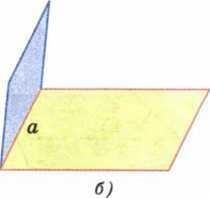                     (Рис. 1)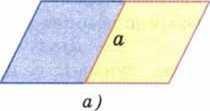 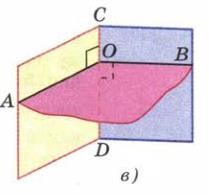 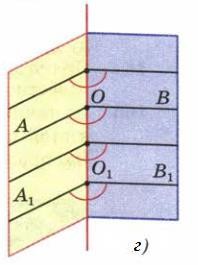 Две пересекающиеся плоскости образуют четыре двугранных угла с общим ребром.Если один из этих двугранных углов равен φ(фи), то другие три угла равны соответственно 180 градусов минус φ, φ и 180 градусов минус φ (рис. 2 а). В частности, если один из углов прямой, то и остальные три угла прямые. Если угол между пересекающимися плоскостями равен 90 градусом, будем называть такие плоскости перпендикулярными (рис. 2б).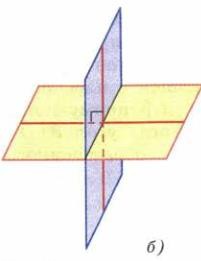 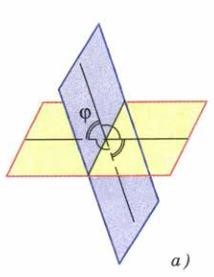 (Рис. 2)Для доказательства теоремы рассмотрим плоскости α   (альфа) и β (бетта) такие (рис. 3), что плоскость α проходит через прямую АВ, перпендикулярную к плоскости β и пересекающуюся с ней в точке А.Докажем, что плоскости α и β перпендикулярны.Плоскости α и β пересекаются по некоторой прямой АС. При этом прямая АВ перпендикулярна прямой АС, так как по условию прямая АВ  перпендикулярна плоскости β, это означает, что прямая АВ перпендикулярна к любой прямой, лежащей в плоскости β.Проведем в плоскости β прямую AD, перпендикулярную к прямой АС. Тогда угол BAD — линейный угол двугранного угла, образованного при пересечении плоскостей α и β. Но угол BAD  равен 90 градусов, так как прямая АВ перпендикулярна плоскости β. Следовательно, угол между плоскостями α и β равен 90 градусов. Что и требовалось доказать.(Рис. 3)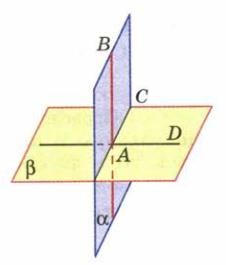          Из этой теоремы вытекает важное следствие:Плоскость, перпендикулярная к прямой, по которой пересекаются две данные плоскости, перпендикулярна к каждой из этих плоскостей.Прямоугольный параллелепипед – фигура, у которой все боковые ребра перпендикулярны основанию.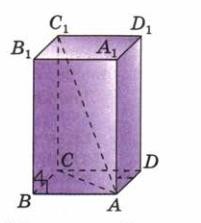         (Рис. 4)Так как ребро СС1 перпендикулярно к основанию ABCD, то угол АСС1, прямой. Из прямоугольного треугольника АСС1, по теореме Пифагора получаемАС12 = АС2 +СС 2.    Но АС - диагональ  прямоугольника ABCD, поэтому АС2 = АВ2 + АD2.	Кроме того, ребро СС1 = АА1. Следовательно, AC1 = АВ2 + AD2 + АА12. Что и требовалось доказать.Следствием из этого свойства является то, что диагонали прямоугольного параллелепипеда равны.Стоит отметить, что если у прямоугольного параллелепипеда все три измерения равны, то он называется кубом, а все его грани являются равными друг другу квадратами.Примеры и разбор решения задач.Задача №1. В прямоугольном параллелепипеде ABCDA1B1C1D1 (рис. 5) боковая грань DD1C1C – квадрат, DC равно 4 см, BD1 равно 6 см. Найдите BC и докажите, что плоскости BCD1 и DC1 B1 взаимно перпендикулярны.Решение.Сначала найдем BC. Воспользуемся тем свойством прямоугольного параллелепипеда, что квадрат его диагонали равен сумме квадратов трех его измерений.Тогда диагональ BD1 в квадрате равна AD в квадрате плюс DD1 в квадрате плюс DC в квадрате. BD1 – известно из условия, DD1 и DC – стороны квадрата и тоже известны из условия, тогда отсюда мы можем выразить ребро AD, которое ребру BC. Отсюда находим, что BC равно 2 сантиметрам.Для	доказательства	перпендикулярности плоскостей BCD1 и DC1 B1 воспользуемся признаком перпендикулярности плоскостей. Этот признак звучит следующим образом: если одна из двух плоскостей проходит через прямую, перпендикулярную к другой плоскости, то такие плоскости перпендикулярны.Заметим, что плоскость BCD1 проходит через диагональ грани DD1 C1C – CD1. Эта диагональ перпендикулярна плоскости DC1 B1 в соответствии с признаком перпендикулярности прямой и плоскости, так как CD1 перпендикулярна второй диагонали квадрата – C1D и перпендикулярна ребру прямоугольного параллелепипеда C1 B1. Что и требовалось доказать. (Рис. 5)	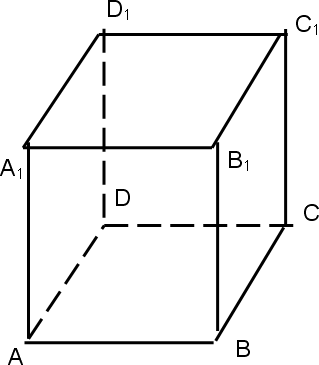 Задача №2. В прямом двугранном угле дана точка A. Расстояния от точки A до граней угла: AA1=6 см и AB1=8 см. Определите расстояние от точки A до ребра двухгранного угла.Решение.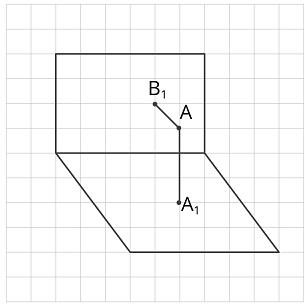 Отрезки AA1 и AB1 перпендикулярны граням двугранного угла, поэтому AA1BB1 – прямоугольник. Искомое расстояние – диагональ этого прямоугольника, которую найдем с помощью теоремы Пифагора: 10 сантиметров.Ответ: 10 см.Задача    №3.    В прямоугольном    параллелепипеде ABCDA1B1C1D1 длины рёбер: AB = 2, BC=3, AA1 = 4. Найдите площадь сечения параллелепипеда плоскостью, проходящей через точки A, B и C1.Решение. Нарисуем рисунок.В рассматриваемом прямоугольном параллелепипеде проведем отрезок BC1. Затем построим плоскость на прямых BC1 и AB. Так как плоскости прямоугольного параллелепипеда AA1D1D и BB1C1C параллельны, поэтому искомым сечением является прямоугольник ABC1D1.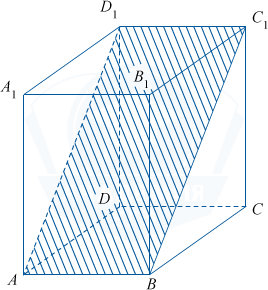 Нам известны отрезки AA1 и BC, из них по теореме Пифагора вычислим длину отрезка BC1 .Теперь найдем площадь искомого прямоугольника: 10 .Ответ: 10.Посмотрите видео урока: https://resh.edu.ru/subject/lesson/4748/main/20814/ІІ. ЗАДАНИЯ.Написать и выучить конспект урока;Учебник: п.22, п. 23, п.24 стр. 47 - прочитать и разобрать;2) Решить задачи: №173, №195.На рисунке 4 представлен прямоугольный параллелепипед. У этой фигурывсе боковые ребра перпендикулярны основанию.Его основаниями служат прямоугольники ABCD и A1B1C1D1, а боковые ребра АА1,BB1,CC1 и DD1 перпендикулярны к основаниям. Отсюда следует, что ребро АА1 перпендикулярно к ребру АВ, т. е. боковая грань АА1В1В является прямоугольником. То же самое можно сказать и об остальных боковых гранях.Таким образом, прямоугольный параллелепипед обладает следующими свойствами:В прямоугольном параллелепипеде все шесть граней — прямоугольники.Все двугранные углы прямоугольного параллелепипеда — прямые.Квадрат	диагонали	прямоугольного	параллелепипеда	равен	сумме квадратов трех его измерений.Измерениями прямоугольного параллелепипеда называются длины трех ребер, имеющих общую вершину.Докажем последнее свойство.